EXECUTIVE COMMITTEE MEETING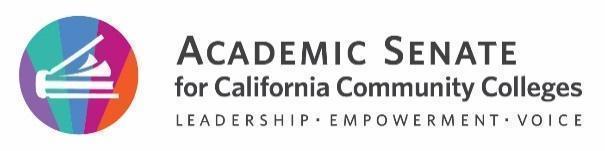 EXECUTIVE COMMITTEE MEETINGThursday, December 1, 2022Zoom and In PersonORDER OF BUSINESS Roll CallPresident Virginia May, called the meeting to order at 11:00 AM and welcomed members and guests.C. Aschenbach, M. Bean, J. Arzola, K. Chow, S. Curry, A. Gillis (remote), C. Howerton (remote), K. Mica, L. Parker, E. Reese, C. Roberson, R. Stewart Jr., M. Vélez, and E. Wada.Liaisons and Guests: Wendy Brill-Wynkoop, President, Faculty Association of California Community Colleges (FACCC) (remote); Darla Cooper, Executive Director, The Research and Planning Group (RP Group); Aisha Lowe, California Community Colleges Chancellor’s Office (CCCCO) (remote); Dan Crump, Liaison, Council of Chief Librarians (CCL); Henrietta Hurtado, ASCCC Latinx Caucus (remote); Isabel O’Conner, California Community Colleges Chief Instructional Officers (CCCCIO Group) (remote)Staff: Patricia Carrillo, Executive Assistant Tonya Davis, Director of Administration (Remote) Approval of the Agenda The Executive Committee removed the following items from the consent calendar: II.A. and II.E. Roberson/Arzola (MSC) to approve the agenda with the items pulled from consent.  Land AcknowledgementWe begin today by acknowledging that we are holding our gathering on the land of the Kumeyaay/Kumiais Nations who have lived and continue to live here. We recognize the Kumeyaay/Kumiais Nations and their spiritual connection to the ocean and the land as the first stewards and the traditional caretakers of this area we now call San Diego. As we begin, we thank them for their strength, perseverance, and resistance.We also wish to acknowledge the other Indigenous Peoples who now call San Diego their home, for their shared struggle to maintain their cultures, languages, worldview, and identities in our diverse City.Public Comment This portion of the meeting is reserved for persons desiring to address the Executive Committee on any matter not on the agenda.  No action will be taken. Speakers are limited to three minutes.No formal public comment was entered.Executive Committee Norms, pg. 5Members were reminded about the Executive Committee Norms.Calendar, pg. 7Members were updated on deadlines. 
The calendar was updated to change the agenda due date for the January Executive Committee meeting, from December 16th to December 14th. Local Senate Visits, pg. 15 Members reviewed the Local Senate Visits document and updated the document as necessary.Action Tracking and Future Agenda Items, pg. 25Members reviewed the Action Tracking document and updated the document as necessary.One Minute Executive Committee Member UpdatesMembers provided one-minute updates. President/Executive Director UpdatesMay provided a written report. May reported on the Fall Plenary Session. Over 150 guests were in attendance in person and over 100 attended virtually. During the event, more than fifty resolutions and amendments were considered resulting in thirty-eight perfected and adopted resolutions, and one withdrawn resolution. May reviewed the proposed CalGETC and General Education pathway. Through resolution F22 15.01, the delegates of the ASCCC voted to endorse the proposed CalGETC and urge that CSU make the Lifelong Learning and Self-Development (LLSD) area a graduation requirement. In addition, three other resolutions—F22 7.14, F22 09.02, and F22 15.06 were adopted to support maintaining LLSD opportunities for community college students. May shared that ICAS will consider the feedback from the academic senates from all three systems in establishing the final CalGETC pathway.ICAS met on November 30, 2022. All three systems reported support for CalGETC thus far. The University of California system will finalize their position next week. May reported that since general education for transfer is under consideration, the delegates of the ASCCC voted to work with the California Community Colleges Chancellor’s Office (CCCCO) to align the general education pathways of the associate degree and the California Community College Baccalaureate Degree with the proposed CalGETC. May added that at the Community College League of California Annual Convention in November, the CEOs and Trustees voted unanimously on a resolution supporting lifelong learning, self-development, and kinesiology education, and to work with the CCCCO and ASCCC to continue to provide such opportunities for CCC students. May reported that discussions continue regarding what constitutes duplications of programs in regard to CCC Baccalaureate Programs. The ASCCC delegates passed resolution F22 15.05 to advocate for a definition of duplication that includes consideration for local unmet workforce needs, regional rather than statewide duplication, and potential impact on place-bound students while acknowledging the different roles and philosophical intentions of each system’s baccalaureate degrees, including in preparing students for careers, post graduate education, and on-going research. ASCCC passed a resolution requesting clarifying legislation to AB 927 (Medina, 2021) that would prohibit community colleges from offering a baccalaureate program “unless or until the objecting segment’s concerns have been addressed to the satisfaction of the objectifying segment”. The Board of Governors will be considering approval of the recently proposed baccalaureate programs during the January 2023 Board of Governors meeting. May reported that a webinar titled Representation Matters: How Racial Equity in Recruitment, Hiring, and Retention of Black faculty, Staff and Administrators Advances Equitable Outcomes in Student Achievement facilitated by the CCCCO with sponsorship from the ASCCC among other organizations, took place on November 18, 2022. The purpose of the event was to elevate the experiences of Black faculty, staff, and administrators. This event spotlighted equity champions and the tools, resources, and guidance available that support faculty, staff, and administrators’ ability to lead change in equity- focused hiring and retention practices while also supporting the cultivation of anti-racist teaching and learning environments. The webinar also included information on the Equal Employment Opportunity Handbook that was recently revised and stressed the urgent need to move in to ensure hiring practices for African Americans are in line with the historic resources and advocacy. May reported that the search for the next Chancellor of the California Community Colleges is underway. The application deadline is December 8, 2022. Interviews with the finalists will take place with the Board of Governors of the California Community Colleges on January 26-27, 2023, in closed session. The Chancellor’s Office is organizing a series of learning tours at various California Community Colleges to learn from students, faculty, staff, administrators, and trustees about their colleges with a focus on deeply understanding and elevating promising persistence and success strategies. The first tours took place November 8-9, 2022 at Santa Ana College, Santiago Canyon College, and Allan Hancock College. Participants were excited to learn how these colleges are centering their work on the students and to hear from students about their success. The next Tours will take place in spring 2023. May shared that the Executive Committee will be working on Strategic Planning, Cultural Humility Training, Spring Plenary Session Planning, and more this coming spring. Mica provided a written report. Mica reported that the ASCCC office is working on a budget request to the Chancellor’s Office for potential funding for activities related to transfer, OER, common course numbering, AA to MA, mental health and trauma informed practices and professional development. The ASCCC finalized the contract with Githens and Associates for the strategic planning sessions. Mica informed members that the office will be closed for the holiday break from December 19 – January 3. Mica announced deadlines for awards. The ASCCC is engaging with cultural humility trainer Allied Path Consulting. Mica reported on legislative meet and greet in Sacramento at Ella Dining room on January 11, 2023 at 5:00 PM. Austin Webster will be holding a training prior to the evening regarding.      II.      CONSENT CALENDAR
      A. Spring Virtual Part Time Event      B. CTE Webinar Sessions      C. Accreditation Regional Meeting Spring 2023       III.     ACTION ITEMSNovember 2, Executive Committee Meeting MinutesThe Executive Committee noted a change to the November 2 minutes to strike the following part of the sentence: The Executive Committee deliberated on the questions posed and agreed to approve the outline with the focus on mathematics, an additional Rostrum article to explain what the DRC is doing regarding resolution F20 18.01, followed with a white paper for spring 2023, and then an official position paper in fall 2023.Curry/Stewart (MSC) to approve November 2, 2022, Executive Committee Meeting Minutes with changes. ASCCC Accreditation Committee Charge updateThe Executive Committee provided additional changes to the ASCCC Accreditation Committee Charge. The updated charge reads:  The Accreditation Committee advises the Academic Senate for California Community Colleges (ASCCC) Executive Committee and statewide faculty on accreditation, continuous quality improvement, and equitable student learning. In collaboration with the Accrediting Commission for Community and Junior Colleges, chief instructional officers, and other system partners, the committee organizes the ASCCC Accreditation Institute and offers professional development and learning opportunities with a focus on faculty roles and effective accreditation practices that promote innovation and social justice. Aschenbach/Reese (MSC) to approve the Accreditation Committee charge with proposed changes. C.   Legislative Update – 10 mins., Aschenbach, pg.35		Aschenbach provided legislative updates and data regarding new bills to the committee. Aschenbach reported that in February, the ASCCC will hold its Annual Legislative and Advocacy Day. Teams of the Executive Committee and members of the Legislative and Advocacy Committee will conduct visits with legislators and legislative staffers to inform them about the ASCCC, its work on behalf of community college faculty and students, and its priorities. There will be a training in the afternoon prior to the Legislative and Advocacy Day for all participating members. The proposed date for the Legislative and Advocacy Day is Tuesday, February 21, 2023, for the afternoon training and Wednesday, February 22, 2023 for the visits. Aschenbach reported there are two new resources to highlight: LAO’s 23-24 Budget Fiscal Outlook & the system’s Multi Year Roadmap. There will be changes in the legislature post-election: new legislators, new committee chairs and committee members, and the change of the Assembly Speaker on June 30, 2023, after the budget process is finished. Aschenbach shared that along with system stakeholders, there was a request to send a letter of support for baccalaureate degrees to the CCC Board of Governors. The letter is being drafted based on our position of support for baccalaureate degrees. There will be a January Meet & Greet for new legislators and staff. Austin Webster will provide a quick training before the meet & greet begins. Webster will be working with Mica to compose a list of legislators and staffers to invite. Stewart/Curry (MSC) to approve the February 21-22, 2023 Legislative Advocacy Day. Proposal for a Data and Research Committee Webinar Series – 15 mins., Wada, pg.37The Executive Committee considered for approval the Data and Research    Committee’s proposed series of webinars. There were three possible ideas for the webinars. First, an introduction to and overview of Datamart and/or other data sources. Second, in partnership with the RP Group, a webinar focusing on methods of data disaggregation and an overview of the Percentage Point Gap-1 (PPG-1) method of measuring disproportionate impact. Third, following-up from the Data and Senates general session at the Fall 2022 Plenary Session, a discussion of the importance of faculty involvement in data discussions with a focus on methods of collecting and analyzing qualitative data. Members suggested a few minor changes. Curry/Chow (MSC) to approve the proposal for a Data and Research Committee webinar series. Resolutions Assignments Fall 2022 – 20 mins., Mica/May, pg.39The Executive Committee reviewed and considered the resolutions for assignments. Mica referred to the list developed by the President and Executive Director that contained draft resolution assignments. The resolutions were assigned differently this time, with each resolved statement being assigned to a specific committee. Committee chairs were encouraged to work together on addressing the resolutions. Members asked about how to best prioritize the new resolutions in light of existing, incomplete resolutions. Mica shared that once the assignments are approved, they will be reflected on the Committee Priorities Spreadsheet. 		Reese/Vélez (MSC) to approve the fall resolution assignments. CTE/Noncredit North and South Regional Workshops – 15 mins., Bean/Roberson, pg.45 The Executive Committee discussed and considered for approval CTE/Noncredit North and South regional workshops. The proposed dates are March 6, 2023, and March 20, 2023, from 9:00 AM to 3:00 PM. The intent of the regionals is to be held in person only, with the regionals being free to attendees. Stewart/ Arzola (MSC) to approve CTE/ Noncredit North and South regional workshops. DISCUSSIONChancellor’s Office Update – 30 mins., May, pg.47Aisha Lowe, California Community Colleges Chancellors Office (CCCCO) provided an oral report. Lowe reported that the Chancellor’s office was continuing its efforts on Title 5, §55063. The Chancellor’s office has created a workgroup called Reimagining the PCAH (Program and Course Approval Handbook) How to make it a living virtual PCAH. There is continuing work being done on what it means to actualize diversity, equity, inclusion, and accessibility (DEIA). The ASCCC and other organizations have been taking that work around to various meetings. There is a 5C subgroup looking at the curriculum approval process due to concerns regarding the length of time it takes to approve the curriculum. Lowe shared that the Ethnic Studies Task Force is continuing its work. The taskforce was established as a one-year task force but was extended another year. The draft CCC Ethnic Studies Competencies are being vetted through the C-ID process. The currently submitted Baccalaureate Degree Programs (BDP) are being reviewed and will be presented to the CCC Board of Governors for approval during their January meeting. The due date for the next cycle of program submission for the BDP is January 13, 2023. Lowe shared an update regarding the Zero Textbook Cost program (ZTC). Phase two grants are under review by legal counsel and will go out as soon as possible. Phase three grants are still slated to be released in spring of 2023. The Burden Free Instructional Materials Task Force (formerly the ZTC Taskforce) is delaying their first meeting until late January. Lowe reported that Common Course Numbering (CCN) meetings are now hybrid. Per a mandate in this year’s budget to include the Association of Independent California Colleges and Universities (AICCU) Colleges and universities in Articulation System to Stimulate Inter-institutional Student Transfer (ASSIST), the ASSIST program team is actively engaged in a project to propose changes to public views as well as backend articulation maintenance features. This work will continue through the academic year with further engagement with key stakeholders as solutions are proposed. B.  Oral ReportsFoundation President’s Report – 10 mins., Vélez Vélez informed the committee that the foundation mixer at the Fall Plenary Session was a success. The foundation raised a total of $450. There is a Spring Plenary Session mixer being planned. The Giving Tuesday’s goal was to raise $6,000, and the foundation was able to raise a portion of that goal to fund the Innovation Scholarships. The foundation is currently working on an active solicitation campaign. Vélez reminded members that the 10+1 campaign donation form is located on the foundation website. Liaison/Caucus Reports – 5 mins. Each, May, pg.49The Executive Committee will receive oral or written reports from liaisons or representatives from partner organizations and ASCCC Caucuses.Isabel O’Connor, CCCCIO provided an oral report. O’Connor reported that the group is currently tracking the recently released memo of AB 1705 and noted that there is still no clear guidance. O’Connor shared that there is a work group looking at a compendium of funding. Omar Torres will connect with the ASCCC regarding joint advocacy on supporting the baccalaureate degree program proposals. The new CIO website is up and running and will be more user friendly going forward. Darla Cooper (RP Group) provided a written report. Cooper reported that the nominations are open for the 2023 RP Group Awards and Lifetime and Partner Achievement awards. The deadline to submit nominations for the 2023 RP Group Awards has been extended with the new deadline of Thursday, December 8, 2022, at 11:59 PM. Submissions of nominations for the 2023 Lifetime and Partner Achievement Awards are due by Monday, January 23, 2023, at 11:59 PM. The RP Group is conducting an African American Transfer Tipping Point survey. To date, The RP Group has received at least one response from over ninety colleges. The RP Group will host a conference on April 12 through April 14, 2023, at the San Mateo Marriott/San Francisco Airport. Cooper informed members that all are welcome to attend the conference. The theme is Owning Equitable Outcomes: Using Research & Planning to Change the Narrative. The call for proposals is now open and the deadline has been extended to Thursday, December 8, 2022, at 11:59 PM. Cooper informed members that the next IRPE Equity and Research & Social Justice Collaborative will be on Wednesday, December 21, 2023, from 9:00 AM- 10:30 AM. The discussions will be focused on methods and practices IRPE offices can utilize to foster campus cultures that are able to activate racial equity data and inspire positive change for racially minoritized students. Dan Crump (CCL) provided a written report. Crump reported that the CCL has contracted with Elizabeth Bowman, retired library director at Santa Barbara City College, to be the CCL Program Manager for the LSP. The duties of this position are to identify, manage, and monitor CCL’s responsibilities and work as a vendor for the LSP program. The CCCCO is considering a proposal from CCL to use the $1.5 million in LSP funds that are not allocated to the Ex Libris-contract or staffing support. The hope is to keep the funds for use centrally instead of having them distributed directly to colleges.  The LSP Task Force will recommend that the LSP Governance Committee make recommendations regarding LSP policies and spending, specifically OCLC, EZ Prozy, and LibKey. Crump informed members that CCL President John Taylor, Executive Director Gregg Atkins, and Library Consortium Director Amy Mickelson-Beadle, met with staff from the Foundation for California Community Colleges (FCCC) to discuss preparations for a CCCCO plan to use the Foundation to negotiate the new Ex Libris contract. Crump provided an update on the EBSCO contract status. Crump informed members that there is an intent to hold a Leadership 101 seminar workshop on March 23, 2023. Wendy Brill-Wynkoop (FACC) provided a written report. FACCC reported that they received 11 new membership forms and they have donated $550 to the ASCCC. The following legislative priorities were approved for 2023: academic freedom, undocumented students, enrollment, centralizing part-time faculty healthcare funds, pregnancy/birth leave, and bookstore contracts. Two to three of these bills will be considered. Brill-Wynkoop shared that FACCC is hiring a Government Relations Director. The 2023 Membership Drive has begun, it will be ongoing from now through June 2023. FACCC has soft launched a new member exclusive online forum called CommUnity. Brill-Wynkoop reported that FACCC will hold a Part-Time Symposium (virtual) on December 9, 2022 in partnership with the ASCCC. There will be a board meeting on January 27, 2023 (virtual). FACCC will hold an Advocacy & Policy Conference on March 19 through March 20, 2023, at the Sheraton Grand in Sacramento. C. 	Executive Committee Meeting Dates 2023-2024 – 20 mins., May/Mica, pg.51The Executive Committee discussed the planning on events and meetings for 2023-2024. The Committee discussed continuing with offering remote options for Executive Committee Meetings. The decision was made to revisit the dates as an action item in January for planning purposes and venues. 	      D.   Fall 2022 Plenary Session Debrief – 30 mins., May/Mica, pg.55 The Executive Committee discussed the most recently held Fall Plenary Session and discussed ways in which to improve future events. The Committee discussed what they would like carried over to the Spring Plenary Session. The decision was made to create a draft program for Spring Plenary.      E.    Board of Governors/Consultation Council – 15 mins., May, pg.57 The Executive Committee was given information from President May regarding the Board of Governors/Consultation Council. May reported that there is intent to re-bench the faculty obligation number (FON). They will be looking at new student enrollments as well as new funding to inform re-benching the FON. May shared that the BoG reviewed the board appointments for the FCCC. The BoG also elected their new officers and President for 2023: Amy Costa, President, and Hildegard Aguinaldo, Vice President. May indicated that the 2024 BoG meeting dates have been established. May discussed the BoG Energy and Sustainability Award program. California Community Colleges proposed Bachelor’s Degree Program presentations and how they do not duplicate.Vice President Aschenbach briefly summarized the short consultation council meeting.                  F.	Meeting Debrief – 15 mins., May, pg.59 WRITTEN REPORTS (If time permits, additional Executive Committee announcements and reports may be provided)Academic Senate and Grant ReportsStanding Committee and Chancellor’s Office ReportsCalifornia Community Colleges Curriculum Committee September Meeting MinutesFLDC Meeting Minutes NovemberACCE Fall Virtual ConferenceAccreditation Committee Meeting Summary September 2, 2022Accreditation Committee Meeting Summary September 19, 2022Accreditation Committee Meeting Summary October 17, 2022Accreditation Committee Meeting Summary November 14, 2022California Community Colleges BDP Steering Committee Notes July 20, 2022California Community Colleges BDP Committee Notes August 17, 2022California Community Colleges BDP Committee Notes September 16, 2022BDP Workgroup Meeting #2 September 28, 2022CCBA June Meeting MinutesData and Research Committee Meeting Minutes October 11, 2022Data and Research Committee Meeting Minutes October 27, 2022LAC August Meeting MinutesCTE Leadership September Meeting MinutesNoncredit, Pre-transfer, and Continuing Education Committee September Meeting MinutesRSFAC September Meeting MinutesRSFAC October Meeting MinutesASCCC Curriculum Committee Meeting MinutesASCCC TASSC Meeting MinutesASCCC Liaison (to other organizations) Reports Local Academic Senate VisitsADJOURNMENT (4:24)Respectfully Submitted by:Patricia Carrillo, ASCCC Executive AssistantKrystinne Mica, ASCCC Executive Director	      LaTonya Parker, ASCCC Secretary 